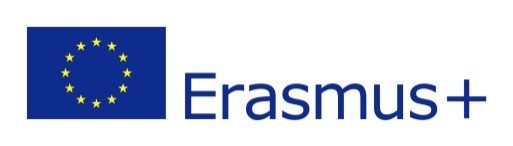 Protokół z rekrutacji pracowników na wyjazdy w ramach Programu Erasmus+Rok akademicki …………..Wydział………………………………..W dniu…..odbyło się posiedzenie Komisji rekrutacyjnej ds. Erasmus+ w składzie:1……………………………………………………………2……………………………………………………………3……………………………………………………………Celem posiedzenia Komisji było przeprowadzenie kwalifikacji właściwej i określenie Listy rankingowej wyjazdów pracowników w celach dydaktycznych w ramach Programu Erasmus+. Zgodnie z Zasadami realizacji Programu Erasmus Plus (Erasmus+) w zakresie wyjazdów pracowników osoba zainteresowana wyjazdem zobligowana była złożyć w w wymaganym terminie:−  formularz zgłoszeniowy online opublikowany na stronie www.erasmus.uz.zgora.pl− skan Indywidualnego Programu Nauczania (Staff mobility for Teaching. Mobility Agreement) (jako załącznik do formularza zgłoszeniowego), podpisany przez pracownika, zatwierdzony podpisem ze strony uczelni przyjmującej oraz dziekana/prodziekana Wydziału.Nie były rozpatrywane zgłoszenia:−  niekompletne lub zawierające błędy,− osób deklarujących zbyt niski poziom znajomości języka obcego w stosunku do poziomu wymaganego w warunkach rekrutacji.W wyznaczonym terminie wpłynęło…..zgłoszeń pracowników wydziału. Z przyczyn formalnych odrzucono następujące zgłoszenia:Pozostałe zgłoszenia były przez Komisję rozpatrywane. Przy czym, jeśli osoba założyła kilka zgłoszeń na ten sam wyjazd – pod uwagę brano zgłoszenie, które wpłynęło najpóźniej oraz jeśli osoba złożyła więcej niż jedno zgłoszenie na różne wyjazdy Komisja wzięła do oceny wybrane przez siebie tylko jedno ze złożonych zgłoszeń.  Podstawą kwalifikacji i pozycji na liście rankingowej był Indywidualny Program Nauczania (Staff mobility for Teaching. Mobility Agreement) załączony do formularza zgłoszeniowego. Podczas oceny Programu Komisji brała pod uwagę: konkretność celu i jego zgodność z Programem Erasmus+: szczegółowość programu oraz efekty wyjazdu określone w programie (0-10 pkt.).  Następnie brano pod uwagę czy pracownik wyjeżdża po raz pierwszy (0 lub 1 pkt.) oraz wpływ wyjazdu na rozwój  internacjonalizacji wydziału (0-5 pkt.). Podpisy członków Komisji1………………………………………………….2………………………………………………….3………………………………………………….Lista rankingowa wyjazdów w ramach Programu Erasmus+, rok akademicki ……………… Zatwierdzam: Dziekan/Prodziekan Wydziału………………………………………………Lp.Nazwisko i imięUczelnia docelowaPowód odrzuceniaLp.Nazwisko i imięUczelnia docelowaIndywidualny Program Nauczania (pkt.)Osoba wyjeżdżająca po raz pierwszy (pkt.)Wypływ na rozwój internacjonalizacji wydziału (pkt.)SUMA punktówUwagi1234567